Employment Application: Tutor – Instructional Student Assistant (ISA)Applicant InformationStudent InformationGeography ClassesPlease check each Geography class taken and are confident to tutor:Please include any other Geography classes you have taken and are confident to tutor:ReferencesPrevious EmploymentAdditional DocumentsPlease submit your resume and unofficial transcript with your application.Disclaimer and SignatureI certify that my answers are true and complete to the best of my knowledge. If this application leads to employment, I understand that false or misleading information in my application or interview may result in my release.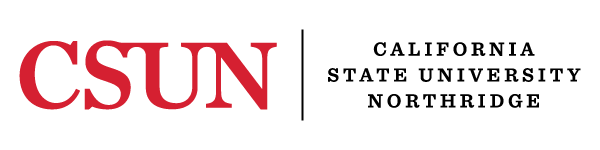 Geography and Environmental StudiesSierra Hall 150(818) 677-3532stefanie.joseph@csun.eduCompany NameFull Name:Date:LastFirstM.I.Address:Street AddressApartment/Unit #CityStateZIP CodePhone:CSUN EmailCSUN Student I.D. #Major and Option:Grade Point Average: Class level: Freshman,Sophomore,Junior,Senior,M.A./M.S.Are you currently enrolled in classes?YESNO Expected Graduate Date: Have you been granted a Financial Aid Work-Study Award?YESNOHave you used:   CanvasYESNO CSUN ZoomYESNOAre you available to work Monday – Sunday as needed:CourseTakenConfident to tutorCourseTakenConfident to tutorCourseTakenConfident to tutorGeog. 101Geog. 102Geog. 103Geog. 105Geog. 107Geog. 150Geog. 170Geog. 206CourseTakenConfident to tutorCourseTakenConfident to tutorCourseTakenConfident to tutorGeog. Geog. Geog. Geog. Geog. Geog. Geog. Geog. Geog.List 2 geography faculty references: Employer:Job Title:Supervisor Name:Phone:Supervisor Job Title:Email:Employer:Job Title:Supervisor Name:Phone:Supervisor Job Title:Email:May we contact your previous supervisor for a reference?YESNOSignature:Date: